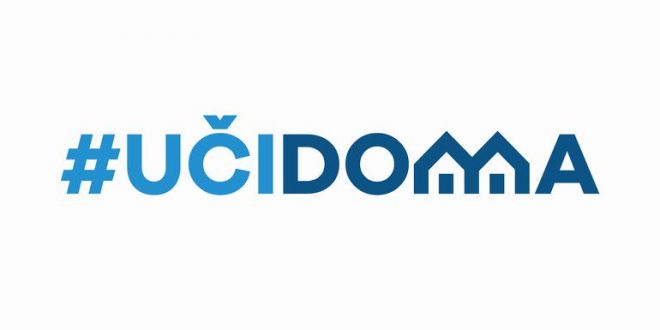 SEDMIČNI PLAN RADA PO PREDMETIMA ZA PERIOD 13.04.2020.-17.04.2020.RAZRED I PREDMET:SEDMI RAZRED – ENGLESKI JEZIKNASTAVNIK/CI: RADOJKA VUKSANOVIĆ i  DRAGANA MATIĆRAZRED I PREDMET:SEDMI RAZRED – ENGLESKI JEZIKNASTAVNIK/CI: RADOJKA VUKSANOVIĆ i  DRAGANA MATIĆRAZRED I PREDMET:SEDMI RAZRED – ENGLESKI JEZIKNASTAVNIK/CI: RADOJKA VUKSANOVIĆ i  DRAGANA MATIĆRAZRED I PREDMET:SEDMI RAZRED – ENGLESKI JEZIKNASTAVNIK/CI: RADOJKA VUKSANOVIĆ i  DRAGANA MATIĆRAZRED I PREDMET:SEDMI RAZRED – ENGLESKI JEZIKNASTAVNIK/CI: RADOJKA VUKSANOVIĆ i  DRAGANA MATIĆDANISHODIAKTIVNOSTISADRŽAJ/POJMOVINAČIN KOMUNIKACIJEPONEDELJAK13.04.2020.Integrisana nastavaSvjetski dan porodicehttps://www.youtube.com/watch?v=C7exGJQcRhkPopunjavaju vježbe udžbenik str.40Simple Pasthttps://www.liveworksheets.com/worksheets/en/English_as_a_Second_Language_(ESL)/Irregular_verbs/PAST_SIMPLE_(irregular_verbs)_qf7369tbučenici preko viber grupe dobijaju instrukcijei google uči oniceUTORAK14.04.2020.SRIJEDA15.04.2020.Prateći uobičajne fraze u procesu pisanja dođu do završne verzijePjesma koju slušaju udžbenik str.61 "Hip teens"Slušaju pjesmu https://www.youtube.com/watch?v=TMFRNFm34IIKoriste frazePopunjavaju tekstPridjevi (Adjectives)učenici preko viber grupe i google učionice dobijaju slike, linkove...ČETVRTAK16.04.2020.PETAK17.04.2020.Ponavljaju vremenaPopunjavaju nastavne listićePresent Perfecthttps://www.liveworksheets.com/worksheets/en/English_as_a_Second_Language_(ESL)/Present_perfect/Present_Perfect_og38040hesvako odjeljenje ima viber grupe sa nastavnikom i preko google classroom-aPOVRATNA INFORMACIJA U TOKU SEDMICE